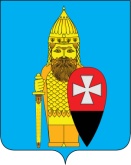 АДМИНИСТРАЦИЯПОСЕЛЕНИЯ ВОРОНОВСКОЕ В ГОРОДЕ МОСКВЕРАСПОРЯЖЕНИЕ02 июня 2016 года № 62-р«О создании эвакуационной комиссиипоселения Вороновское»       В соответствии с Федеральными законами от 21.12.1994 года № 68-ФЗ«О защите населения и территорий от чрезвычайных ситуаций природного и техногенного характера», от 06.10.2003 года № 131-ФЗ «Об общих принципах организации местного самоуправления в Российской Федерации», Постановлением Правительства Российской Федерации от 22 июня 2004 года № 303 «О порядке эвакуации населения, материальных и культурных ценностей в безопасные районы», Постановлением Правительства Москвы от 18 марта 2008 года № 182–ПП «Об утверждении Положения об организации и ведении гражданской обороны в городе Москве», Уставом поселения Вороновское и в целях координации действий при эвакуации населения в случаи возникновения чрезвычайной ситуации природного и техногенного характера на территории поселения Вороновское.Утвердить положение об эвакуационной комиссии поселения Вороновское (приложение № 1).Утвердить состав эвакуационной комиссии поселения Вороновское (приложение № 2).Определить пункты временного размещения (ПВР) населения при возникновении чрезвычайной ситуации природного и техногенного характера на территории поселения Вороновское (приложение № 3).Отменить и признать утратившим силу Распоряжение администрации поселения Вороновское от 21.01.2015 года № 12-р «О создании эвакуационной комиссии поселения Вороновское».Опубликовать настоящее Распоряжение в бюллетене «Московский муниципальный вестник» и на официальном сайте администрации поселения Вороновское в информационно – телекоммуникационной сети «Интернет».Настоящее Распоряжение вступает в силу со дня его опубликования. 7. Контроль за исполнением настоящего Распоряжения возложить на 1-го Заместителя Главы администрации поселения Вороновское А.В. Тавлеева.Глава администрациипоселение Вороновское                                                                             Е.П. Иванов                                                                                                                                           Приложение № 1                                                                                               к распоряжению администрации   поселения Вороновское                                                                                                               от 02 июня 2016 года № 62-рПОЛОЖЕНИЕоб эвакуационной комиссии поселения Вороновское1. Общие положенияЭвакуационная комиссия поселения Вороновское является нештатным постоянно действующим органом поселения и предназначена для организации планирования, подготовки и непосредственного проведения на территории поселения в пределах представленных полномочий эвакуационных мероприятий в военное время и ЧС мирного времени. Эвакуационная комиссия поселения Вороновское создается в соответствии с Положением об организации и ведении гражданской обороны поселения Вороновское и Положением о Московской городской системе предупреждения и ликвидации чрезвычайных ситуаций.Эвакуационная комиссия  организует выполнение возлагаемых на нее задач по проведению эвакуационных мероприятий в поселении в военное, в мирное время и осуществляет организационно-методическое руководство работой по эвакуации населения поселения.В своей деятельности эвакуационная миссия руководствуется законодательством Российской Федерации, нормативно-правовыми актами города Москвы, решениями городской эвакуационной комиссии, префектуры ТиНАО города Москвы, а также настоящим Положением.Основные задачи эвакуационной комиссии.         2.1 Основными задачами эвакуационной комиссии является:     - обеспечение постоянной готовности к работе по практическому проведению эвакуации и рассредоточение населения поселения в военное время в загородную зону, отселению в военное время и ЧС мирного времени в безопасные районы на территории поселения,  приему  отселяемого из других поселений населения в безопасные районы на территории поселения;    -  разработка и корректировка мест эвакуации и рассредоточения населения, материальных и культурных ценностей поселения в безопасную зону в военное время, а также приема и размещения отселяемого  на территории поселения из других поселений населения в ЧС мирного времени;     - подготовка личного состава эвакуационной комиссии;     - координация деятельности и контроль за качеством подготовки эвакуационной комиссии поселения и объектовых эвакуационных органов, оценка готовности и оказание помощи в выполнении возложенных на них задач;     - организация взаимодействия с эвакуационными комиссиями соседних административных округов по вопросам совместного проведения эвакуационных мероприятий при эвакуации населения в границах поселения;     -  организация подготовки к всестороннему обеспечению проведения эвакуационных мероприятий поселения;     -   организация работы по подготовке и непосредственному выполнению эвакуационных мероприятий с получением распоряжений на их выполнение на территории поселения;    - проведение реэвакуации населения после ликвидации ЧС или опасности, вызвавшей необходимость проведения эвакуации. 2.2  Руководство подготовкой и проведением эвакуационных мероприятий на территории поселения возложено на эвакуационную комиссию поселения.        К компетенции эвакуационной комиссии отнесено руководство подготовкой и проведением следующих мероприятий:         - эвакуация администрации поселения Вороновское и членов семей её сотрудников;         - рассредоточение персонала и эвакуация членов семей объектов, продолжающих работу на территории поселения, независимо от их организационно-правовых форм;         - эвакуация персонала и членов их семей объектов, прекращающих деятельность на территории поселения, независимо от организационно- правовых форм этих объектов;        - отселение населения, развертывание ПВР и размещение на них отселяемых;        - прием и размещение населения, отселяемого в безопасные районы поселения из других округов;         - жизнеобеспечение отселяемого и эвакуируемого населения по вопросам, входящим в компетенцию гражданской обороны поселения и окружного звена МГСЧС;        - создание, подготовка, руководство работой эвакуационных органов поселения, контроль и оказание помощи в работе объектовых эвакуационных комиссий.  Основные функции эвакуационной комиссии. 3.1.  Эвакуационная комиссия в соответствии с возложенными на нее задачами, при режиме повседневной деятельности МГСЧС и повседневной готовности ГО:- находится в готовности к работе по практическому проведению эвакуационных мероприятий в поселении;- анализирует наличие и технические возможности всех видов транспортных средств;- организует работу по выявлению культурных и материальных ценностей, подлежащих эвакуации из опасных районов и размещению их в безопасных районах;- ведет разработку и готовит проекты распоряжений по вопросам организации подготовки и проведения эвакуационных мероприятий;- организует совместно с Управлением по НиТАО ГУ МЧС России по городу Москве сбор исходных данных для планирования эвакуационных мероприятий;- проводит расчеты потребности в транспорте для проведения эвакуационных мероприятий в поселении по различным вариантам возможностей обстановки военного и в ЧС мирного времени;- разрабатывает предложения по выбору и подготовке маршрутов проведения отселения, эвакуации и рассредоточения населения, пунктов посадки и высадки населения при эвакуации;- организует ведение банка данных численности подлежащей отселению, эвакуации и рассредоточению населения поселения, наличия транспортных средств, которые могут быть использованы для проведения эвакуационных мероприятий.3.2. При введении степеней готовности ГО и режимах деятельности МГСЧС до начала эвакуации:- организует проверку готовности систем связи и оповещения населения об эвакуации;- уточняет численность населения, перечень и объем культурных и материальных ценностей, и подлежащих эвакуации, наличие возможностей и порядок использования различных видов транспорта для проведения эвакуации, возможности размещения и жизнеобеспечения эвакуируемого населения в безопасных районах;- организует информирование населения, предприятий и организаций поселения об обстановке и правилах поведения при эвакуации; - уточняет планы взаимодействия с военным командованием, а при переводе гражданской обороны  поселения в высшие степени готовности – с мобилизационными органами.При получении распоряжения на проведение эвакуации:- контролирует доведение до населения распоряжений о начале проведения эвакуации;- организует сбор данных об обстановке в интересах обеспечения эвакуационной комиссии необходимой информацией;- участвует в проведении анализа обстановки, прогнозирует ход ее развития;- вносит коррективы в планы эвакуации с учетом конкретной обстановки и прогноза ее развития;- осуществляет контроль за ходом выполнения плана эвакуации, ведет учет выполняемых эвакуационных мероприятий;- информирует через функционирующие на территории поселения средства массовой информации население об обстановке, принятых решениях органами власти Российской Федерации, города Москвы и поселения, правилах поведения при проведении эвакуации;- принимает в пределах своей компетенции меры по жизнеобеспечению эвакуированного населения, обеспечения прав граждан;- осуществляет взаимодействия с транспортными организациями по вопросу подачи транспорта в плановые сроки, при необходимости дает предложения по осуществлению оперативного маневра;- уточняет через городскую эвакуационную комиссию режим использования автомобильных дорог, маршрутов пешего выхода, промежуточных пунктов эвакуации, мостов и переправ через водные преграды, порядок комендантской службы и службы регулирования движения на дорогах, организацию прикрытия мостов и переправ на маршрутах эвакуации;- при нападении противника в условиях незавершенной эвакуации принимает  меры по защите эвакуируемого населения и продолжению эвакуации в соответствии со сложившейся обстановкой;- после завершения эвакуационных мероприятий передислоцируется в загородную зону.Основные права эвакуационной комиссии.Для решения  поставленных задач и выполнения возложенных на нее функций эвакуационная комиссия имеет право:- в пределах своей компетенции разрабатывать нормативно - методические документы, принимать решения и отдавать распоряжения, обязательные для выполнения эвакуационными органами предприятий, а также населением поселения.- получать от городской эвакуационной комиссии прогноз возможной обстановки на территории поселения в военное и при ЧС мирного времени, а также другую информацию, необходимую для проведения анализа обстановки и принятия на ее основе решений;- требовать и получать на безвозмездной основе от органов управления и объектов независимо от организационно - правовых форм информацию, необходимую для разработки планов эвакуации на мирное и военное время.Организация работы эвакуационной комиссии.Персональную ответственность за выполнение, возложенных на эвакуационную комиссию задач и функций несет ее председатель.Члены эвакуационной комиссии имеют право привлекать  подчиненных им по службе специалистов для квалифицированного решения возложенных на них задач. Не подчиненные им специалисты могут привлекать к работе в составе эвакуационной комиссии решением председателя комиссии или его заместителя, по согласованию с руководителями организаций, в которых работают эти специалисты.Решение эвакуационной комиссии принимается большинством голосов при условии, что на заседании присутствует более пятидесяти процентов ее членов.На заседании эвакуационной комиссии могут приглашаться должностные лица, не являющиеся ее членами.                                                                                                                                                     Приложение № 2                                                                                          к распоряжению администрации поселения Вороновское                                                                                                       от 02 июня 2016 года № 62-рСоставэвакуационной комиссии поселения ВороновскоеПредседатель комиссии           - Глава администрации поселения Вороновское Е.П. Иванов                                                       Заместитель. Председателя     - 1-й Заместитель Главы администрации А.В. Тавлеев                                          Секретарь                                   - начальник сектора ГО и ЧС администрации А.М. КожемякинЧлены Комиссии:Заместитель Главы администрации поселения Вороновское  - Е.С. ВоробьеваЗаместитель Главы администрации поселения Вороновское  - А.В. ТаратунинаГлавный врач ГБУЗ « Вороновская Больница» ДЗМ                - А.С. КазаковДиректор ГБОУ г. Москвы «Школа № 2073»                            - О.А. Марасанова Директор МБУ «ДК «Дружба»                                                    - К.А. КузнецоваВРИО  Генерального директораООО « УК «Шишкин лес»                                                           - Е.В. Кучеренко    Директор МБУ СК «Вороново»                                                  - А.Н. ВолодинУУ Красносельского ОП                                                              - Р.С. Белоконев                                                                                                                                                     Приложение № 3                                                                                          к распоряжению администрации поселения Вороновское                                                                                                       от 02 июня 2016 года № 62-рПункты временного размещения (ПВР) населения при возникновении чрезвычайной ситуации природного и техногенного характера на территории поселения ВороновскоеЗдание МБУ «ДК «Дружба».Здание ГБОУ города Москвы «Школа № 2073».Здание МБУ СК «Вороново».